ALLEGATO B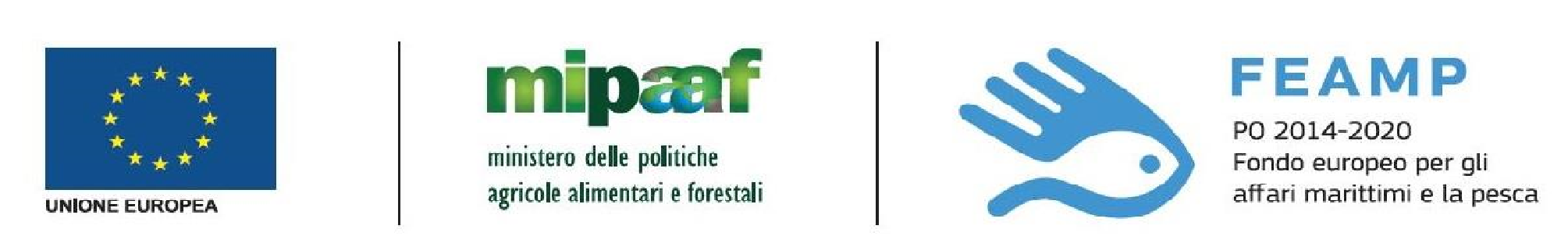 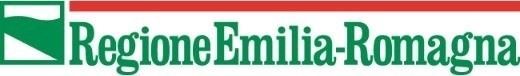 Direzione Generale Agricoltura, caccia e pesca Settore Attività faunistico-venatorie e Sviluppo della pescaPriorità 5 – Obiettivo tematico 3 Misura 5.68 – Misure a favore della commercializzazione Art. 68 Reg. (UE) n. 508/2014 Avviso pubblico annualità 2022 RELAZIONE TECNICA ____________________, li ____ /____/_______	Timbro e firma/e del/i richiedente/i__________________________________________________________________________________________________________________DATI DEL RICHIEDENTE Ragione sociale Partita IVA Codice fiscale Localizzazione del progetto DESCRIZIONE DELL’ATTIVITÀ DELL’IMPRESA: Testo, massimo 5.000 caratteriDESCRIZIONE DELL’ATTIVITÀ DELL’IMPRESA: Testo, massimo 5.000 caratteriDESCRIZIONE ORGANIZZATIVA DELL’IMPRESA IN RELAZIONE ALLA CAPACITA’ AMMINISTRATIVA E OPERATIVA PER REALIZZARE IL PROGETTO (art 125 par. 3 lett. d) del Reg. 1303/2013) DESCRIZIONE ORGANIZZATIVA DELL’IMPRESA IN RELAZIONE ALLA CAPACITA’ AMMINISTRATIVA E OPERATIVA PER REALIZZARE IL PROGETTO (art 125 par. 3 lett. d) del Reg. 1303/2013) DESCRIZIONE ORGANIZZATIVA DELL’IMPRESA IN RELAZIONE ALLA CAPACITA’ AMMINISTRATIVA E OPERATIVA PER REALIZZARE IL PROGETTO (art 125 par. 3 lett. d) del Reg. 1303/2013) DESCRIZIONE ORGANIZZATIVA DELL’IMPRESA IN RELAZIONE ALLA CAPACITA’ AMMINISTRATIVA E OPERATIVA PER REALIZZARE IL PROGETTO (art 125 par. 3 lett. d) del Reg. 1303/2013) Testo, massimo 5.000 caratteri Testo, massimo 5.000 caratteri Testo, massimo 5.000 caratteri Testo, massimo 5.000 caratteri ORGANIGRAMMA DEL PERSONALE DEDICATO AL PROGETTO ORGANIGRAMMA DEL PERSONALE DEDICATO AL PROGETTO ORGANIGRAMMA DEL PERSONALE DEDICATO AL PROGETTO ORGANIGRAMMA DEL PERSONALE DEDICATO AL PROGETTO COLLABORATORENome CognomeINQUADRAMENTOESPERIENZARUOLODESCRIZIONE DEL PROGETTO CON L’INDICAZIONE DELLO SCOPO, DEI PARTECIPANTI E DELLA LOCALIZZAZIONE E DURATA DEL PROGETTO/EVENTODESCRIZIONE DEL PROGETTO CON L’INDICAZIONE DELLO SCOPO, DEI PARTECIPANTI E DELLA LOCALIZZAZIONE E DURATA DEL PROGETTO/EVENTOTesto, massimo 5.000 caratteri Testo, massimo 5.000 caratteri TABELLA 2: ARTICOLAZIONE DEL PROGETTO IN RELAZIONE ALL’OPERAZIONE DA REALIZZARE  TABELLA 2: ARTICOLAZIONE DEL PROGETTO IN RELAZIONE ALL’OPERAZIONE DA REALIZZARE  interventi descrizione sintetica dei singoli investimenti afferenti all’intervento DESCRIZIONE DELLE SPECIE ITTICHE INTERESSATE ALLA PROMOZIONE Testo, massimo 500 caratteri ELEMENTI UTILI E DOCUMENTAZIONE PER L’ATTRIBUZIONE DEL PUNTEGGIO RELATIVO AI SEGUENTI CRITERI DI SELEZIONEELEMENTI UTILI E DOCUMENTAZIONE PER L’ATTRIBUZIONE DEL PUNTEGGIO RELATIVO AI SEGUENTI CRITERI DI SELEZIONEELEMENTI UTILI E DOCUMENTAZIONE PER L’ATTRIBUZIONE DEL PUNTEGGIO RELATIVO AI SEGUENTI CRITERI DI SELEZIONEN CRITERI DI SELEZIONE DELLE OPERAZIONI RELATIVI A TUTTI I GRUPPI DESCRIVERE GLI ELEMENTI UTILI E/O ELENCARE LA DOCUMENTAZIONE ALLEGATA SECONDO QUANTO SPECIFICATO AL PARAGRAFO 13 DELL’AVVISO - COLONNA NOTE CRITERI TRASVERSALI CRITERI TRASVERSALI CRITERI TRASVERSALI T1 L'operazione prevede interventi coerenti (Ic) con almeno un'azione/topic di un pilastro del Piano di Azione EUSAIR (applicabile per le Regioni rientranti nella strategia EUSAIR) ULTERIORI ELEMENTI RITENUTI UTILI PER LA VALUTAZIONE DEL PROGETTO Testo, massimo 1.000 caratteri 